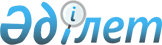 О внесении изменений в технический регламент Таможенного союза "О безопасности средств индивидуальной защиты" (ТР ТС 019/2011)Решение Совета Евразийской экономической комиссии от 28 мая 2019 года № 55
      В соответствии со статьей 52 Договора о Евразийском экономическом союзе от 29 мая 2014 года и пунктом 29 приложения № 1 к Регламенту работы Евразийской экономической комиссии, утвержденному Решением Высшего Евразийского экономического совета от 23 декабря 2014 г. № 98, Совет Евразийской экономической комиссии решил: 
      1. Внести в технический регламент Таможенного союза "О безопасности средств индивидуальной защиты" (ТР ТС 019/2011), принятый Решением Комиссии Таможенного союза от 9 декабря 2011 г. № 878, изменения согласно приложению.
      2. Настоящее Решение вступает в силу по истечении 180 дней с даты его официального опубликования. Члены Совета Евразийской экономической комиссии: ИЗМЕНЕНИЯ,    
вносимые в технический регламент Таможенного союза   
"О безопасности средств индивидуальной защиты"  
(ТР ТС 019/2011)  
      1. По тексту слова "государство – член Таможенного союза" в соответствующих числе и падеже заменить словами "государство-член" в соответствующих числе и падеже.
      2. В абзаце втором пункта 1.2 слова "государства-члена Таможенного союза" заменить словами "государства – члена Евразийского экономического союза (далее – государство-член)". 
      3. Пункт 1.7 дополнить подпунктом 6 следующего содержания:
      "6) средства индивидуальной защиты, разработанные либо модифицированные для защиты от бактериологических (биологических) агентов и радиоактивных материалов, которые могут быть использованы в военных целях, от токсичных химических веществ, используемых в химическом оружии, и химических средств для борьбы с массовыми беспорядками, а также специально разработанные для них компоненты.". 
      4. В разделе 2:
      а) в абзаце одиннадцатом слова "(защитный шлем)" исключить;
      б) перед последним абзацем дополнить абзацем следующего содержания:
      "фильтрующий самоспасатель, используемый при пожарах" – средство индивидуальной защиты органов дыхания, зрения и кожных покровов головы человека, предназначенное для защиты человека от токсичных продуктов горения при спасении и эвакуации во время пожара;". 
      5. Подпункт 1 пункта 4.2 после слова "кожи" дополнить словами ", намины, болевые ощущения".
      6. В пункте 4.3:
      а) в подпункте 1:
      абзац четвертый после слов "обладать стойкостью к истиранию" дополнить словами "водостойкой шкуркой";
      абзац пятый изложить в следующей редакции:
      "одежда специальная и ткани для ее изготовления, устойчивые к истиранию, должны обладать стойкостью к истиранию: льняные и полульняные ткани (типа парусин) – водостойкой шкуркой (не менее 500 циклов воздействия), прочие ткани – серошинельным сукном (не менее 3 000 циклов воздействия), одежда специальная для защиты от общих производственных загрязнений и текстильные материалы для ее изготовления – серошинельным сукном (не менее 1 300 циклов воздействия);";
      абзац седьмой дополнить словами ", для защиты от общих производственных загрязнений – не менее 400 Н по основе и не менее 250 Н по утку;";
      абзац восьмой после слов "защиты от механических воздействий" дополнить словами ", общих производственных загрязнений";
      дополнить абзацами следующего содержания:
      "одежда специальная для защиты от воды и растворов нетоксичных веществ должна иметь водоупорность не менее 2 000 Па, а при воздействии струй воды – не менее 3 500 Па;
      средства индивидуальной защиты рук для защиты от воды и растворов нетоксичных веществ и материалы для их изготовления должны быть водонепроницаемыми;";
      б) подпункт 3 после слов "компоненты и" дополнить словом "должна";
      в) в подпункте 9:
      абзац первый дополнить словами ", общих производственных загрязнений, истирания, воды и растворов нетоксичных веществ";
      в абзаце втором:
      после слова "обувь" дополнить словами "для защиты ног от ударов"; 
      слова "обеспечивать защиту и" исключить;
      абзац шестой дополнить словами ", за исключением обуви для защиты от общих производственных загрязнений"; 
      дополнить абзацами следующего содержания:
      "обувь для защиты от истирания должна изготавливаться с износоустойчивыми подошвами;
      обувь для защиты от воды должна быть водонепроницаемой;";
      г) в абзаце пятом подпункта 13 слова "(если необходимо)" заменить словами "(если каска соответствует указанным требованиям)";
      д) в подпункте 17:
      абзацы третий и четвертый изложить в следующей редакции:
      "очки защитные открытого типа, предназначенные для защиты от высокоскоростных частиц, должны быть устойчивы к удару с кинетической энергией 0,84 Дж (низкоэнергетический удар), а закрытого типа – к удару с кинетической энергией 0,84 Дж (низкоэнергетический удар) или 5,9 Дж (среднеэнергетический удар);
      очки защитные повышенной прочности должны выдерживать фронтальный и боковой (если применимо) удары, наносимые стальным шариком с номинальным диаметром 22 мм, минимальной массой 43 г, со среднестатистическим значением скорости 5,1 м/с и энергией не более 0,6 Дж;"; 
      абзацы шестой и седьмой изложить в следующей редакции:
      "корпус очков защитных закрытого типа, предназначенных для защиты от неионизирующего излучения, должен обеспечивать тот же или более высокий уровень защиты от неионизирующего излучения, что и светофильтр очков защитных;
      бесцветные, химически стойкие, покровные очковые стекла и подложки светофильтров, предназначенные для использования в средствах индивидуальной защиты глаз, должны иметь световой коэффициент пропускания более 74,4 процента;";
      абзац девятый изложить в следующей редакции:
      "при испытаниях очковые стекла, заявленные изготовителем как устойчивые к запотеванию для использования в средствах индивидуальной защиты глаз, должны оставаться незапотевшими не менее 8 с;";
      е) в подпункте 19:
      в абзаце пятом слова "и обладать устойчивостью к удару с кинетической энергией не менее 0,6 Дж" исключить;
      в абзаце шестом:
      слово "и" заменить словом "или";
      дополнить словами "в зависимости от назначения";
      дополнить абзацем следующего содержания:
      "щитки защитные лицевые повышенной прочности должны выдерживать фронтальный и боковой (если применимо) удары, наносимые стальным шариком с номинальным диаметром 22 мм, минимальной массой 43 г, со среднестатистическим значением скорости 5,1 м/с и энергией не более 0,6 Дж;";
      ж) подпункт 21 после абзаца четвертого дополнить абзацем следующего содержания:
      "компоненты страховочных систем, имеющих устройство втягивающего типа с проволочным стропом или со встроенным устройством для амортизации, а также устройства для подъема и спуска и спасательные устройства, за исключением индивидуальных спасательных устройств, должны выдерживать статическую нагрузку не менее 12 кН;". 
      7. В пункте 4.4:
      а) абзац девятый подпункта 3 исключить; 
      б) подпункт 6 после абзаца девятого дополнить абзацем следующего содержания:
      "уровень звука, создаваемого потоком воздуха при его принудительной подаче, не должен превышать 70 дБ, а при наличии сигнального устройства уровень звука, издаваемый им, должен быть не менее 80 дБ;";
      в) в подпункте 7:
      абзац третий дополнить словами "для всех средств индивидуальной защиты данного типа, за исключением шлемов-масок";
      в абзаце восьмом цифры"200" заменить цифрами "250";
      г) абзацы второй и третий подпункта 10 изложить в следующей редакции:
      "коэффициент проникания тест-вещества через противоаэрозольное средство не должен превышать 22 процента, 8 процентов и 2 процента для изделий соответственно низкой, средней и высокой эффективности;
      коэффициент проницаемости фильтрующих материалов по двум тест-веществам (с жидкой и твердой дисперсными фазами) при расходе постоянного воздушного потока 95 дм3/мин не должен превышать 20 процентов, 6 процентов и 1 процент для изделий соответственно низкой, средней и высокой эффективности;";
      д) в подпункте 11:
      абзац второй изложить в следующей редакции:
      "коэффициент подсоса под лицевую часть по тест-веществу не должен превышать 2 процента для изделий с полумаской (четвертьмаской), 1 процент – для изделий с загубником и 0,05 процента – для изделий с маской;";
      в абзаце седьмом цифры "100" заменить цифрами "120";
      абзац восьмой изложить в следующей редакции:
      "коэффициент проницаемости по двум тест-веществам (с жидкой и твердой дисперсными фазами) при скорости воздушного потока 95 дм3/мин не должен превышать 20 процентов, 6 процентов и 0,05 процента для фильтров соответственно низкой, средней и высокой эффективности;";
      е) в подпункте 13:
      в абзаце четвертом:
      цифры "160" заменить цифрами "220", цифры "200" заменить цифрами "260";
      дополнить предложением следующего содержания: "Начальное сопротивление комбинированных фильтров марок AX, SX, NOP3, HgP3 воздушному потоку не должно превышать 260 Па при 30 дм3/мин и 980 Па при 95 дм3/мин;"; 
      в абзаце пятом цифры "1040" заменить цифрами "900";
      в абзаце шестом слова "гексафторид серы" заменить словом "составляет";
      ж) в подпункте 14:
      в абзаце четвертом: 
      слова "– аэрозоль масляного тумана или тест-веществу – аэрозоль хлорида натрия" исключить;
      слова "2 процентов, 1 процента и 0,01 процент –" заменить словами "2 процента, 1 процент и 0,01 процента";
      в абзаце пятом слова "– аэрозоль масляного тумана или по тест-веществу – аэрозоль хлорида натрия" заменить словами "(с жидкой или твердой дисперсной фазой)", слова "2 процентов" заменить словами "2 процента", слова "1 процента" заменить словами "1 процент";
      з) подпункт 15 изложить в следующей редакции:
      "15) в отношении фильтрующих самоспасателей, используемых при пожарах:
      время защитного действия фильтра самоспасателя должно быть не менее 15 мин при воздействии на него следующих веществ:
      монооксид углерода;
      водорода хлорид;
      водорода цианид;
      акролеин;
      фильтрующие самоспасатели, используемые при пожарах, являются изделиями одноразового применения, не допускается их повторное использование;
      коэффициент подсоса по двум тест-веществам (с жидкой и твердой дисперсными фазами) в подмасочное пространство фильтрующего самоспасателя должен быть не более 2 процентов;
      сопротивление фильтрующего самоспасателя, используемого при пожарах, дыханию при легочной вентиляции 30 дм3/мин или постоянном потоке воздуха 95 дм3/мин должно быть: 
      на вдохе – не более 800 Па; 
      на выдохе – не более 300 Па;
      содержание диоксида углерода на вдохе должно быть не более 3 процентов (об.), при среднем значении – не более 1,5 процента (об.);
      масса фильтрующего самоспасателя, используемого при пожарах, должна быть не более 1 кг;
      фильтрующий самоспасатель должен иметь один размер;
      время надевания и приведения в действие фильтрующего самоспасателя, используемого при пожарах, должно составлять не более 60 с;
      фильтрующий самоспасатель, используемый при пожарах, должен полностью закрывать голову человека;
      фильтрующий самоспасатель, используемый при пожарах, должен сохранять работоспособность после: 
      воздействия на него вибронагрузки с перегрузкой 3 g (g – ускорение свободного падения) при частоте 2 – 3 Гц в течение (60 ± 1) мин; 
      падения в футляре (сумке) с высоты 1,5 м на ровную бетонную поверхность; 
      воздействия температуры (50 ± 3) °C в течение 24 ч; 
      воздействия температуры (35 ± 2)°C при относительной влажности (90 ± 5) процентов в течение 24 ч; 
      пребывания в среде с температурой 200 °C в течение (60 ± 5) с;
      воздействия температуры открытого пламени (800 ± 50) °C в течение (5,0 ± 0,2) с;
      маркировка упаковки или футляра (сумки) фильтрующего самоспасателя, используемого при пожарах, должна содержать информацию о назначении фильтрующего самоспасателя, используемого при пожарах;";
      и) абзац второй подпункта 17 исключить;
      к) подпункт 21 дополнить абзацем следующего содержания:
      "для обуви из резины и полимерных материалов изменение объема образца материала верха и подошвы после воздействия агрессивных сред (нефти, нефтепродуктов, масел и жиров) должно быть не более 100 процентов, изменение условной прочности после воздействия агрессивных сред (кислот и щелочей) – не более 30 процентов;".
      8. В пункте 4.6:
      а) в абзаце втором подпункта 1 цифру "4" заменить цифрами "41";
      б) в подпункте 11:
      в абзаце третьем слова "по энергии удара" исключить;
      абзац четвертый изложить в следующей редакции:
      "при испытаниях очков защитных закрытого типа и защитных лицевых щитков на устойчивость к прониканию горячих твердых тел в течение не менее 7 с не должно происходить полного их проникновения в смотровые стекла защитных очков, а также всех типов оправ и в течение не менее 5 с – в смотровые стекла защитных лицевых щитков;".
      9. В подпункте 9 пункта 4.7:
      а) в абзаце десятом слова "или обладающие свойством убывания заряда" исключить;
      б) дополнить абзацем следующего содержания:
      "материалы, рассеивающие электростатический заряд, должны удовлетворять следующим требованиям: полупериод затухания t50 – менее 4 с или коэффициент экранирования S – более 0,2;".
      10. В абзаце первом подпункта 1 пункта 4.10: 
      а) в предложении первом слово "Каждая" заменить словом "каждая";
      б) в предложении втором слово "его" заменить словом "потребительскую";
      в) дополнить предложением следующего содержания: "Маркировку на потребительской упаковке можно не наносить в случае, если упаковка прозрачная и обеспечивает разборчивость, легкочитаемость нанесенной на изделие маркировки.".
      11. Пункт 4.11 изложить в следующей редакции:
      "4.11. Маркировка и эксплуатационные документы выполняются на русском языке и при наличии соответствующих требований в законодательстве государств-членов на государственном (государственных) языке (языках) государства-члена, на территории которого реализуется продукция. Торговое наименование продукции, зарегистрированный товарный знак, тип, марка, модель, артикул или код товара, наименование иностранного изготовителя и место его нахождения могут быть нанесены с использованием букв латинского алфавита. При необходимости допускается дополнительное нанесение маркировки на других языках при условии идентичности содержания с текстом.".
      12. Подпункт 4 пункта 4.15 изложить в следующей редакции:
      "4) информация, за исключением перечня ингредиентов средства индивидуальной защиты дерматологического, должна быть указана на русском языке и при наличии соответствующих требований в законодательстве государств-членов на государственном (государственных) языке (языках) государства-члена, на территории которого реализуется продукция. Торговое наименование продукции, зарегистрированный товарный знак, тип, марка, модель, артикул или код товара, наименование иностранного изготовителя и место его нахождения могут быть нанесены с использованием букв латинского алфавита. При необходимости допускается дополнительное нанесение маркировки на других языках при условии идентичности содержания с текстом.".
      13. В пункте 5.7 слова "Единый реестр органов по сертификации и испытательных лабораторий (центров) Таможенного союза" заменить словами "единый реестр органов по оценке соответствия Евразийского экономического союза (далее – единый реестр)".
      14. В подпункте 1 пункта 5.10:
      а) в абзаце первом слова "в том числе" заменить словами "содержащие в том числе следующие сведения";
      б) абзац четвертый заменить абзацем следующего содержания:
      "сведения о государственной регистрации;".
      15. В пункте 5.14 слова "Единый реестр органов по сертификации и испытательных лабораторий (центров) Таможенного союза" заменить словами "единый реестр".
      16. В пункте 5.15:
      а) подпункт 1 изложить в следующей редакции:
      "1) привлекает на договорной основе для проведения исследований аккредитованные испытательные лаборатории (центры), включенные в единый реестр;"; 
      б) подпункт 3 изложить в следующей редакции:
      "3) осуществляет отбор образцов для целей сертификации и, если предусмотрено договором на проведение работ по сертификации продукции, представляет их для проведения исследований (испытаний) и измерений в аккредитованные испытательные лаборатории (центры), включенные в единый реестр;".
      17. Пункт 7.1 после слов "(подтверждению) соответствия" дополнить словами "согласно приложению № 5".
      18. Пункт 1 приложения № 1 к указанному техническому регламенту после абзаца шестого дополнить абзацами следующего содержания:
      "одежда специальная защитная для защиты от воды и растворов нетоксичных веществ; 
      одежда специальная защитная для защиты от нетоксичной пыли;
      средства индивидуальной защиты рук от воды и растворов нетоксичных веществ;
      средства индивидуальной защиты ног (обувь) от общих производственных загрязнений;
      средства индивидуальной защиты ног (обувь) от истирания;
      средства индивидуальной защиты ног (обувь) от воды и растворов нетоксичных веществ;".
      19. В пункте 1.5 приложения № 2 к указанному техническому регламенту в графе второй слово "обледенелым" исключить. 
      20. В таблице 2 приложения № 3 к указанному техническому регламенту: 
      а) в пункте 1:
      в графе третьей слова "индекс токсичности" исключить;
      в графе четвертой слова "70 – 120%" исключить;
      б) в пункте 4, касающемся одежды специальной для защиты от воздействия повышенных температур, в графе первой цифру "4" заменить цифрами "41".
      21. В приложении № 4 к указанному техническому регламенту:
      а) дополнить пунктом 11 следующего содержания:
      б) после пункта 5 дополнить пунктами 51 – 53 следующего содержания:
      в) пункты 10 и 11 изложить в следующей редакции:
      г) в пункте 13 в графе первой текст дополнить словами ", в том числе от воды и растворов нетоксичных веществ".
      22. В разделе 1 приложения № 5 к указанному техническому регламенту:
      а) в подразделе "Средства индивидуальной защиты рук от механических факторов" в абзаце втором слова ", кроме детских" исключить;
      б) после подраздела "Средства индивидуальной защиты рук от механических факторов" дополнить подразделом следующего содержания: "Средства индивидуальной защиты рук 
от воды и нетоксичных веществ
      Рукавицы и перчатки для защиты от воды и растворов нетоксичных веществ";
      в) после подраздела "Средства индивидуальной защиты ног от скольжения" дополнить подразделом следующего содержания: "Средства индивидуальной защиты ног 
от воды и растворов нетоксичных веществ
      Сапоги специальные резиновые формовые или литьевые из полимерных материалов для защиты от воды и растворов нетоксичных веществ";
      г) в подразделе "Средства индивидуальной защиты головы" слова "Шлемы защитные для водителей и пассажиров мотоциклов и мопедов" исключить.
					© 2012. РГП на ПХВ «Институт законодательства и правовой информации Республики Казахстан» Министерства юстиции Республики Казахстан
				
От Республики
Армения

От Республики
Беларусь

От Республики
Казахстан

От Кыргызской
Республики

От Российской
Федерации

М. Григорян

И. Петришенко

А. Смаилов

Ж. Разаков

А. Силуанов
ПРИЛОЖЕНИЕ 
к Решению Совета 
Евразийской экономической  
комиссии 
от 28 мая 2019 г. № 55  
"11. 
Одежда специальная защитная для защиты от воды
декларирование
первый
3Д,
4Д
– " –";
"51.
Средства индивидуальной защиты ног (обувь) от общих производственных загрязнений
декларирование
первый
1Д, 2Д
В соответствии с Типовыми схемами декларирования
52.
Средства индивидуальной защиты ног (обувь) от истирания
декларирование
первый
1Д, 2Д
– " –
53.
Средства индивидуальной защиты ног (обувь) от воды и растворов нетоксичных веществ
декларирование
первый
1Д, 2Д
– " –";
"10.
Средства индивидуальной защиты органа слуха
сертификация
второй
1С, 3С, 4С
В соответствии с Типовыми схемами сертификации
11.
Средства индивидуальной защиты лица (щитки защитные лицевые)
декларирование
первый
3Д, 4Д
В соответствии с Типовыми схемами декларирования";